Text Wrapping Round 2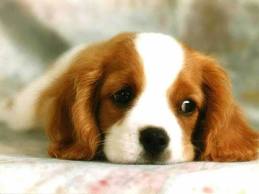 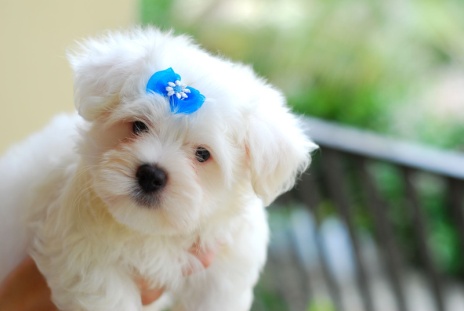 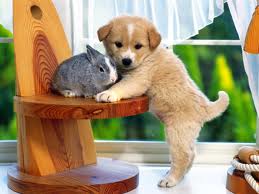 